Thank you for your interest in the Hartford Community Fund Advisory Committee!Please complete and submit this form to the Hartford Community Fund Selection Committee at hartfordgreatertogether@gmail.com on or before July 15, 2020.If you know of someone who might be interested in serving on the Advisory Committee, please share this form with them, or send an email nominating them to hartfordgreatertogether@gmail.com by July 1 and we will contact them. 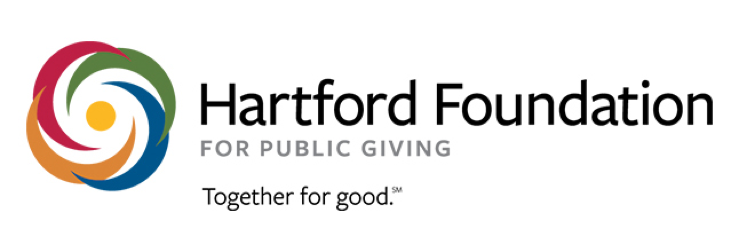 Hartford Community FundAdvisory Committee Application FormFull Name:Full Name:Phone Number: Organizational affiliation (if any):Email Address:Address:Why are you interested in participating in the Advisory Committee for Hartford’s Greater Together Community Fund? Why are you interested in participating in the Advisory Committee for Hartford’s Greater Together Community Fund? What do you hope to contribute to the Advisory Committee?What do you hope to contribute to the Advisory Committee?What do you see as the greatest needs in your community?What do you see as the greatest needs in your community?We aim to create a committee that reflects the diverse perspectives in Hartford. What would you like to share about your identity? Examples of identity include race, ethnicity, gender, socioeconomic status, sexual orientation, religion, age, country of origin, educational background, work experience.We aim to create a committee that reflects the diverse perspectives in Hartford. What would you like to share about your identity? Examples of identity include race, ethnicity, gender, socioeconomic status, sexual orientation, religion, age, country of origin, educational background, work experience.What would you hope to get out of serving on the Advisory Committee?What would you hope to get out of serving on the Advisory Committee?